Al Servizio fitosanitario regionale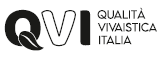 ___________________________________________Indirizzo PECDOMANDA DI CERTIFICAZIONE DEI MATERIALI DI MOLTIPLICAZIONE DI CATEGORIA CERTIFICATO QVILa/il sottoscritta/o ________________________________________________________________________ nato a ________________________ _________________________________ (_____) il ___/____/_______, rappresentante legale di ___________________________________________________________________ numero di iscrizione al RUOP_______________________________________________________________con sede legale nel comune di _______________________________________________________ (_____),all’ indirizzo ____________________________________________________________________ n.______,reperibile al n. _____________________________ indirizzo PEC _________________________________,RICHIEDEche i materiali di moltiplicazione di cui agli allegati (barrare le caselle corrispondenti):III A – piante da frutto – numero pagine _______III B – piante di fragola – numero pagine _______III C - materiali micropropagati – numero pagine______III D – materiali di moltiplicazione – numero pagine______siano sottoposti alla verifica dei requisiti di cui all’articolo 73 del decreto legislativo n.18 del 2 febbraio 2021.Alla presente domanda si allega la liberatoria per l’utilizzo dei materiali di piante e portinnesti giuridicamente protetti da una privativa per ritrovati vegetali.Il sottoscritto è consapevole delle sanzioni penali previste dall’articolo 76 del DPR 28 dicembre 2000, n. 445 cui può andare incontro in caso di dichiarazioni mendaci o di falsità di atti, nonché della decadenza dai benefici eventualmente conseguiti al provvedimento emanato sulla base delle dichiarazioni non veritiere.Data__________________________il richiedente__________________________________PIANTE DA FRUTTO°Inserire: Nome vivaio, Comune, n° foglio mappa e n° particella§identificativo appezzamento*Centro di Moltiplicazione dove è conservata la pianta madre di categoria “Certificato”∆Inserire “SI” se il materiale è soggetto ad una privativa per ritrovati vegetali□inserire la corrispettiva fattispecie: astoni ottenuti con innesto estivo, astoni ottenuti con microinnesto, astoni ottenuti con innesto invernale, astoni ottenuti con innesto primaverile-estivo, trapianti (portinnesti innestati con innesto estivo e successivamente spostati in nuovi appezzamenti), astoni con intermedio, rimanenze (materiale vivaistico non ceduto),  astoni autoradicati, portinnesti destinati all’innesto, portinnesti allungati, portinnesti innestati a gemma dormiente, portinnesti innestati a bancoDATA ___________________________                                                                                           FIRMA ___________________________________________  PIANTE DI FRAGOLA°Inserire: Nome vivaio, Comune, n° foglio mappa e n° particella§identificativo appezzamento*Centro di Premoltiplicazione dove è conservata la pianta madre di categoria “Base”∆Inserire “SI” se il materiale è soggetto ad una privativa per ritrovati vegetali□inserire la corrispettiva fattispecie: piante frigo, piante fresche, cime, tray, WB, apici da stoloneDATA ___________________________ FIRMA ___________________________________________MATERIALI MICROPROPAGATI°Inserire: Nome struttura, Nome appezzamento, Comune, n° foglio mappa e n° particella*Centro di Moltiplicazione dove è conservata la pianta madre di categoria “Certificato”∆Inserire “SI” se il materiale è soggetto ad una privativa per ritrovati vegetali□Inserire la corrispettiva fattispecie: portinnesti, astoni autoradicatiDATA ___________________________  FIRMA ___________________________________________MATERIALI DI MOLTIPLICAZIONE°Inserire: Nome Campo di piante madri, Comune, n° foglio mappa e n° particella§identificativo appezzamento*Centro di Premoltiplicazione dove è conservata la pianta madre di categoria “Base”∆Inserire “SI” se il materiale è soggetto ad una privativa per ritrovati vegetali□Inserire la corrispettiva fattispecie: gemme, seme, portinnestiDATA ___________________________  FIRMA ___________________________________________Informazioni sul trattamento dei dati personali ai sensi dell’art. 13 del Regolamento UE 2016/679 del Parlamento Europeo e del Consiglio del 27 aprile 2016Titolare del trattamento dei dati personali: è individuato dalla Regione o Provincia autonoma in indirizzo Responsabile della protezione dei dati (RPD): è individuato dalla Regione o Provincia autonoma in indirizzoFinalità del trattamento: I dati forniti saranno trattati da personale autorizzato dell’Amministrazione anche in forma elettronica, per le finalità istituzionali connesse al procedimento amministrativo per il quale sono resi in base al Reg. UE n. 2016/2031 e s.m. Preposto/a al trattamento dei dati è il Direttore/la Direttrice pro tempore del Dipartimento/Ripartizione     presso la sede dello/della stesso/a. Il conferimento dei dati è obbligatorio per lo svolgimento dei compiti amministrativi richiesti. In caso di rifiuto di conferimento dei dati richiesti non si potrà dare seguito alle richieste avanzate ed alle istanze inoltrate.Comunicazione e destinatari dei dati: I dati potranno essere comunicati ad altri soggetti pubblici e/o privatiSIAN (Sistema informativo agricolo nazionale)MIPAAF – Ufficio DISR V – Servizio fitosanitario centrale Servizi fitosanitari regionaliper gli adempimenti degli obblighi di legge nell’ambito dello svolgimento delle proprie funzioni istituzionali e comunque in stretta relazione al procedimento amministrativo avviato. Potranno altresì essere comunicati a soggetti che forniscono servizi per la manutenzione e gestione del sistema informatico dell’Amministrazione provinciale e/o del sito Internet istituzionale dell’Ente anche in modalità cloud computing. Il cloud provider Microsoft Italia Srl, fornitore del servizio Office365, si è impegnato in base al contratto in essere a non trasferire dati personali al di fuori dell’Unione Europea e i Paesi dell’Area Economica Europea (Norvegia, Islanda e Liechtenstein).Trasferimenti di dati: Non avviene nessun trasferimento di dati personali in Paesi extra UE.Diffusione: Laddove la diffusione dei dati sia obbligatoria per adempiere a specifici obblighi di pubblicità previsti dall’ordinamento vigente, rimangono salve le garanzie previste da disposizioni di legge a protezione dei dati personali che riguardano l’interessato/l’interessata.Durata: I dati verranno conservati per il periodo necessario ad assolvere agli obblighi di legge vigenti in materia fiscale, contabile, amministrativa.Processo decisionale automatizzato: Il trattamento dei dati non è fondato su un processo decisionale automatizzato.Diritti dell’interessato: In base alla normativa vigente l’interessato/l’interessata ottiene in ogni momento, con richiesta, l’accesso ai propri dati; qualora li ritenga inesatti o incompleti, può richiederne rispettivamente la rettifica e l’integrazione; ricorrendone i presupposti di legge opporsi al loro trattamento, richiederne la cancellazione ovvero la limitazione del trattamento. In tale ultimo caso, esclusa la conservazione, i dati personali, oggetto di limitazione del trattamento, potranno essere trattati solo con il consenso del/della richiedente, per l’esercizio giudiziale di un diritto del Titolare, per la tutela dei diritti di un terzo ovvero per motivi di rilevante interesse pubblico. Il fac-simile della richiesta è disponibile sul sito web istituzionale della è individuato dalla Regione o Provincia autonoma in indirizzo.Rimedi: In caso di mancata risposta entro il termine di 30 giorni dalla presentazione della richiesta, salvo proroga motivata fino a 60 giorni per ragioni dovute alla complessità o all’elevato numero di richieste, l’interessato/l’interessata può proporre reclamo all’Autorità Garante per la protezione dei dati o inoltrare ricorso all’autorità giurisdizionale.UBICAZIONEVIVAIO°APP§FILEPORTINNESTOPORTINNESTOPORTINNESTOPORTINNESTOINNESTOINNESTOINNESTOINNESTOINTERMEDIOINTERMEDIOINTERMEDIOINTERMEDIOTIPOLOGIA□QUANTITÀ PIANTE PRESENTIQUANTITÀ ETICHETTE RICHIESTEUBICAZIONEVIVAIO°APP§FILESPECIE O IBRIDO INTERSPECIFICOVARIETÀCM*PV∆SPECIEVARIETÀCM*PV∆SPECIEVARIETÀCM*PV∆TIPOLOGIA□QUANTITÀ PIANTE PRESENTIQUANTITÀ ETICHETTE RICHIESTEUBICAZIONEVIVAIO°APP§FILESPECIE O IBRIDO INTERSPECIFICOVARIETÀCP*PV∆QUANTITÀ PIANTE MADRI A DIMORATIPOLOGIA□QUANTITÀ PIANTE PRESENTIQUANTITÀ ETICHETTE RICHIESTEUBICAZIONESERRA/OMBRAIO°SPECIE O IBRIDO INTERSPECIFICOVARIETÀCM*PV∆TIPOLOGIA□QUANTITÀ PIANTE PRESENTIQUANTITÀ ETICHETTE RICHIESTEUBICAZIONECPM°APP§SPECIE O IBRIDO INTERSPECIFICOVARIETÀCP*PV∆TIPOLOGIA□QUANTITÀ MATERIALI STIMATIQUANTITÀ ETICHETTE RICHIESTE